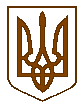 Баришівська селищна радаБроварського районуКиївської областіVIII скликанняР  І Ш Е Н Н Я27.01.2023                                  		   	                                      №1471-34-08 Про затвердження на посаді заступника селищного голови   з питань діяльності виконавчих органів	Відповідно до ст. 26 Закону України «Про місцеве самоврядування  в  Україні» та ст. 10 Закону України «Про службу в органах місцевого  самоврядування  в  Україні», селищна  радав и р і ш и л а:1. Затвердити на посаді заступника селищного голови з питань діяльності виконавчих органів Гарбуза Єгора Васильовича з 01.02.2023.2. Контроль за виконанням рішення покласти на комісію з питань регламенту, депутатської діяльності і етики, адміністративно-територіального устрою та взаємодії із засобами масової інформації.Секретар селищної ради                                                            Олександр  ІЛЬЧЕНКО